Základná škola Reformovanej kresťanskej cirkvi v Rožňave s VJM -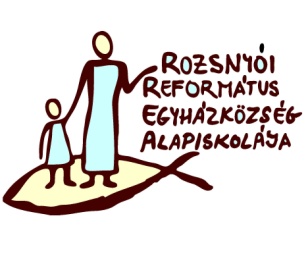 Rozsnyói Református Egyházközség Alapiskolája, Rozsnyóul. Kozmonautov 2, 048 01 Rožňava, tel/fax: 058/7331 656, zsreformov@azet.skA távoktatás szabályaiReggel készülj, mintha iskolába mennél (tisztálkodj, öltözz fel, készülj el a tanítási napra).A távoktatás órarendje szerint készülj.Legalább 10 perccel a tanóra kezdése előtt kapcsolódj az internetre.Figyelj arra, hogy a telefonod, számítógéped működőképes legyen, idejében töltsd fel!Ellenőrizd a kamerát és a mikrofont.A tanórák alatt minden tanulónak kötelező bekapcsolni a mikrofont és a kamerát!A tanórák alatt a tanuló köteles a pedagógus utasításait követni.Az órák előtt minden tanuló köteles minden felszerelését előkészíteni a tanórára (könyv, füzet, munkafüzet, toll, ceruza, vonalzó, körző, színes ceruza/toll, ...)Biztosíts magadnak nyugodt környezetet a tanulásra.Dolgozz a pedagógusok utasításai szerint! Ne tarts fel senkit fölösleges, nem az órához kapcsolódó megjegyzésekkel vagy felkészületlenségeddel.Mindenki köteles az órába aktívan bekapcsolódni, a pedagógus kérdéseire válaszolni, az on-line órán felelni! Az otthoni felkészülés kötelező.Elsődleges kommunikációs partnered neked és a szüleidnek az osztályfőnök az internetes ellenőrzőn vagy más megegyezett plattformon keresztül (edupage).Megköveteljük az órákra való pontos belépést. Ha valaki késik, azt az edupage-oldalon jelöli az adott pedagógus.A órákról tetszés szerint nem léphet ki a tanuló. A hamarább való távozást is számolja a rendszer. Az óráról való  „kidobálás“ oka legtöbb esetben az internetes játékok használata az óra alatt. Ilyenkor minden tanulónak kötelező kikapcsolni  az internetes játékokat!Az órák alatt ne egyél és igyál.Ha valamit nem értesz, segítségre van szükséged, nyugodtan fordulj pedagógusaidhoz. Megbeszélés alapján egyéni konzultációra is sor kerülhet.A kidolgozott házi feladatokat a megadott időre küldd el! Ha ez nem történik meg, a pedagógus úgy veszi, hogy a házi feladat nincs meg/ tehát rossz jegyet is kaphat érte/.Az órákról tilos hang- és képanyagot készíteni. Ha ez megtörténik, a tanuló ezzel megszegi az iskolai rendszabályt, melynek súlyos következményi lehetnek.